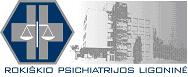 VIEŠOSIOS ĮSTAIGOS ROKIŠKIO PSICHIATRIJOS LIGONINĖSDIREKTORIUSĮSAKYMASDĖL PADĖKOS VILIUI ERSLOVUI2015 m. rugpjūčio 20  d. Nr. 213Rokiškis	Vadovaudamasis Lietuvos Respublikos darbo kodekso 233 straipsniu,    r e i š k i u padėką ūkio skyriaus projektų vadovui Viliui Erslovui už gerą darbo pareigų vykdymą ir nepriekaištingą darbą.Direktorius                                                                                                      Algimantas LiausėdasParengėAušra Katinauskienė2015-08-20